Georgia REALTORS® “REALTOR® OF THE YEAR”Nomination Form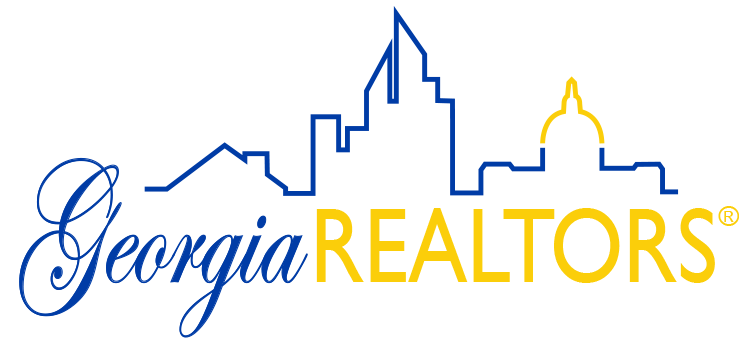 Application Deadline: By 5:00 pm on the Last Business Day in MaySUBMITTED FOR THE YEAR OF 2022PERIOD OF CONSIDERATION: MAY 1 through APRIL 30 of the current yearCANDIDATE ELIGIBILITY CRITERIA:1.	Nominee must be the local Board / Association current or past REALTOR® OF THE YEAR.2.	NOMINEE MUST HOLD REALTOR® membership in the local Board / Association and State Association May 1 of previous year to April 30 of current year, which is the qualifying period.3.	Current GAR President, President-Elect and Immediate Past President are not eligible to receive this award. 4.	THIS FORM MUST BE USED BY ALL BOARDS ENTERING CONTESTANTS IN STATE COMPETITION.  Applicants are limited to one page for each of the categories listed below. No other narratives, resumes, booklets and documents can be submitted with this form.  Signatures of Nominee and the Local Board Association Executive, Local Board / Association President or Local Awards/ROTY Committee Chairman are required. E-signatures will be accepted. Typed signatures will not be accepted.
REALTOR® Spirit –10%REALTOR® Business Accomplishments –10%Civic Activity –10% (7% for period of consideration and 3% for previous activity)Local Board  / Association Activity –15% (10% for period of consideration and 5% for previous activity)State Association Activity –50% (30% for period of consideration and 20% for previous activity)National Association Activity – 5%5.	Dates of activities must be shown.6.	Photo of nominee (required). Email a hi-resolution color bust photo of nominee to GAR by the deadline date and time. A hi-resolution photo is an image of 30+ dpi (1,000 KB or over 1 MB) resolution in a jpg, pdf, or tiff format. Contact bminer@garealtor.com if you have questions about these specifications. 7.	Entry must be emailed to the GAR office (bminer@garealtor.com) by 5:00 p.m. on the deadline date.    Association Executives will receive a confirmation notice when all materials are received. 8.	All submissions must be typed. Forms submitted with hand written information will not be considered. All applications must be signed by one of the required signatories for the Nominee to be recognized. Completed applications will be considered for the Georgia REALTOR® of the Year Award.9. 	Entries received that do not adhere to these criteria will not be considered. The judges will be requested to consider applicant’s total personality and lifestyle to insure that the winner will be held up to the public as “the best of us.”  Otherwise, the percentage system will be strictly adhered to.  Applicants may be requested to attend an interview session with selected members of the REALTOR® of the Year Committee at the discretion of the Committee.  The REALTOR® of the Year Committee reserves the right to ask for additional information.Only one (1) applicant for the GAR REALTOR® OF THE YEAR, per Board, may be submitted during each year.  NOMINEE INFORMATION:NOMINEE’S NAME:    ________________________________________________________________________                                                                                                           FIRM NAME:    _____________________________________________________________________________                                                                                                                       FIRM ADDRESS:   ___________________________________________________________________________                                                                                                                 FIRM TELEPHONE NUMBER:   _________________________________________________________________PREFERRED EMAIL ADDRESS: _________________________________________________________________BOARD AFFILIATION:   _______________________________________________________________________  ACHIEVEMENTS AND CONTRIBUTIONSCURRENT REALTOR® OF THE YEAR FOR: 	
	Name Board / Association: ______________________________________________________________
PAST REALTOR® OF THE YEAR FOR: 	
Name Board / Association: ______________________________________________________________
Year(s): _____________________________________________________________________________LIST PREVIOUS NOMINATIONS FOR STATE REALTOR® OF THE YEAR:
Name Board / Association: ______________________________________________________________
Year(s): _____________________________________________________________________________
Name Board / Association: ______________________________________________________________
Year(s): _____________________________________________________________________________REALTOR® SPIRIT – (10%)High principles, faithfulness, to laws and regulations of Code of Ethics and local Board, and furtherance of principles of good real estate practice among other brokers and the general public.  What does it mean to you to be a REALTOR®, and how do you apply this in your everyday activities?(MUST NOT EXCEED THE ALLOTTED SPACE ON THIS PAGE.)REALTOR® BUSINESS ACCOMPLISHMENTS – (10%)Past and current REALTOR® accomplishments should be included in this section. (i.e., Education, Licenses Held, Designations, Awards, Leadership Training, Political Advocacy, Awards Received(Do not list local, state or national REALTOR services here)(MUST NOT EXCEED THE ALLOTTED SPACE ON THIS PAGE.PLEASE SUBMIT INFORMATION IN LIST FORM WHERE POSSIBLE. DEFINE ALL ACRONYMS.)                   DatesCIVIC ACTIVITY – (10%) (7% for period of consideration and 3% for previous activity)Local, state, and national level participation in civic and service clubs, charitable activities, political commissions, fraternal or religious group, military service, etc. Current activities from previous May 1 – April 30 of the current year should be listed separately from those prior to May 1 of the previous year.(MUST NOT EXCEED THE ALLOTTED SPACE ON THIS PAGE.PLEASE SUBMIT INFORMATION IN LIST FORM WHERE POSSIBLE. DEFINE ALL ACRONYMS.)Activities for period of Consideration (previous May 1 – April 30 of current year) should be listed below:Leadership Roles -  (Chair, Vice Chair, Officer, etc.)                           					DatesActive Involvement Roles - (Committee service, board service, volunteer work, etc.)       		Dates   Activity prior to the period of consideration should be listed below:				DatesLOCAL BOARD / ASSOCIATION ACTIVITY – (15%) (10% for period of consideration and 5% for previous activity)Board offices and committee work, special assignments (PAG, Task Force, Sub-Committees), seminar activity and education work, membership and offices held in local Chapters of Institutes, etc. Current activities from previous May 1 – April 30  of the current year should be listed separately from those prior to May 1 of the previous year .
		                                                          (MUST NOT EXCEED THE ALLOTTED SPACE ON THIS PAGE.PLEASE SUBMIT INFORMATION IN LIST FORM WHERE POSSIBLE. DEFINE ALL ACRONYMS.)Activities for period of Consideration (previous May 1 – April 30 of current year) should be listed below:Current Leadership Roles -  (Chair, Vice Chair, Officer, etc.)                       				DatesCurrent Active Involvement Roles - (Committee service, board service)    				Dates   Current Membership Roles - (Member in good standing, etc. with Multiple Boards 		Dates	Institutes, Societies, Councils, Networks)Activities prior to this year should be listed below: (i.e. – past leadership roles, involvement and membership)STATE ASSOCIATION ACTIVITY – (50%)Offices held and committee work, special assignments (PAG, Task Force, Sub-Committees) attendance and participation in State Conventions, directors’ educational conferences, etc.  Current activities from previous May 1 – April 30  of the current year should be listed separately from those prior to May 1 of the previous year .
(MUST NOT EXCEED THE ALLOTTED SPACE ON THIS PAGE.PLEASE SUBMIT INFORMATION IN LIST FORM WHERE POSSIBLE. DEFINE ALL ACRONYMS.)Current Leadership Roles -  (Chair, Vice Chair, Officer)                       				DatesCurrent Active Involvement Roles - 								    	Dates   	(List committee, Task Force, PAG or other meetings you have attended at the state level)Did you attend the most recent Annual Conference and Expo?					_______	Did you attend the most recent Inaugural and Legislative Conference?				_______	Activities prior to this year should be listed below: (i.e. – past leadership roles, involvement, membership, past GAR Conferences attended, etc)How many GAR Conference have you attended?							_____				NATIONAL ASSOCIATION ACTIVITY – (5%)National offices held and committee work, membership and only work in Institutes, attendance at National Convention. Current activities from previous May 1 – April 30  of the current year should be listed separately from those prior to May 1 of the previous year .
(MUST NOT EXCEED THE ALLOTTED SPACE ON THIS PAGE.PLEASE SUBMIT INFORMATION IN LIST FORM WHERE POSSIBLE. DEFINE ALL ACRONYMS.)Current Leadership Roles -  (Chair, Vice Chair, Officer, etc.)                       				DatesCurrent Active Involvement Roles - 									Dates   (List committee, Task Force, PAG or other meetings you have attended at the state level)Did you attend the most recent NAR Legislative Conference (Midyear)?				_____Did you attend the most recent NAR Annual Conference & Expo?					_____Activities prior to this year should be listed below: (i.e. – past leadership roles, involvement, membership, past NAR Conventions attended, etc)How many NAR Conferences have you attended?							_____SIGNATURE PAGESignatures of Nominee and also ONE of the following:Local Board / Association AE, Local Board / Association President or Local Awards/ROTY Committee Chairman are required. * E-signatures will be accepted. **  Typed signatures will not be accepted. *
I,________________________________________________ ,  do hereby certify that all information is correct. 		       (Nominee’s Signature)Date Submitted:  ____________________________________________________________________________Name of Local Board / Association:    ____________________________________________________________                                                                                                                                                               Signature from one of the following required:Local Board / Association AE: __________________________________________________________________
                                                                                             	    (Signature)Local Board / Association President: ____________________________________________________________
                                                                                            		      (Signature)Local Awards/ROTY Committee Chair:   __________________________________________________________  
                                                                                          		             (Signature)